月火水木金土日1（元日）休館2休館3休館4休館5休館ボッチャ教室（１３時半～３時半）6午前中休館親子着付け教室（９時半～11時半）7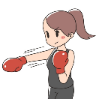 8午前中休館9午前中休館しの笛教室  （18 時～19 時）10パソコン教室　（１0時～11時半）健康気功教室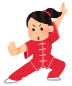 （10時～11時半）1112つながりカフェ（13時半～15時半）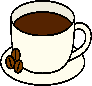 13脳トレ健康体操（10時半～11時半）14(成人の日)午前中休館15午前中休館16レクリエーション　吹き矢教室　（１０時～１２時）子ども和太鼓教室（１9時～20時）防災チャリティーライブ（１８：３０～１９：３０）17健康気功教室（10時～11時半）1819午前中休館（とんど焼き）2021ボクササイズ※（10時半～11時半）22午前中休館健康気功教室※（13時半～15時）23午前中休館しの笛教室  （18 時～19 時）24健康気功教室（10時～11時半）2526そば屋「日高」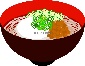 （開店１２時～）2728ボクササイズ※（10時半～11時半）29午前中休館30午前中休館31健康気功教室（10時～11時半）